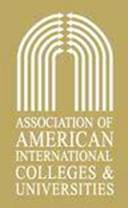 2016 AAICU ANNUAL MEETING Registration FormCentral European University21-23 April 2016Budapest, HungaryPlease fill out this form and return it via email by Friday 19 February 2016  toKinga Pall: E-mail: pallk@ceu.edu 1. Participant(s):MEMBER NAME: 	TITLE:		      ________________________________________________________________INSTITUTION:	      ________________________________________________________________PREFERRED E-MAIL: _____________________________________________________________ATTENDING PARTNER NAME: 	2. Programs: Official Program: Thursday, 21 April 17:30 – Welcome and short sightseeing tour of the neighborhood and CEU 19:30 –Dinner  21:30 – Those interested enjoy an evening cruise along the Danube offering a panoramic view of the city22:45 - Arriving back to hotelFriday, 22 AprilOfficial program at CEU: 9:00 – Welcome9:15 - Panel Discussion (Topic: Managing Universities in Times of Turmoil)10:45 - Coffee Break11:00 - Security Presentation (Matt Arundell, MASC)12:15 - Lunch: Sponsor Presentations (Jenzabar and INYT)13:30 - Leadership Presentation and Discussion (Witt/Kieffer) 14:30 - President’s Business Meeting / Chief Academic Officers Business Meeting16:00 - Coffee Break16:15 – Lecture: Frontiers of Democracy Theme  19:30 - Dinner: Hungarian Academy of Sciences 
Saturday, 23 April9:00 - Committee Meetings 10:30 - Plenary Business Meeting and Reports from Committees 12:30 – Lunch at Café GerbeaudB. Spouse/Partner Program: Thursday, 21 AprilPlease see Official program aboveFriday, 22 April Two options for partners: 9:00-12:00 Join the Official program at CEU 9:00-12:00 Join the Spouse/Partner  program 9:00 – Meeting at Hotel Lobby 9:15 – Guided Tour, Jewish district - Synagogue, Andrassy Street - Heroes Square, with Michael Miller, Professor at Nationalism Studies11:00 -  Capa Center- Hungarian House of Photography with Michael Miller, Professor at Nationalism Studies12:30 – Lunch at Opera Café, Hungarian State Opera House13:30 – Visiting Herend Flagship Store, Andrássy Street14:15 – Departure by bus to the Castle Hill, private viewing of the Fine Arts Museum’s permanent collection at the National Gallery 15:30 – Walk and refreshments at Várkert Bazár16:00 – Return to hotel or rejoin the Official Program at CEU attending the lecture on Frontiers of Democracy theme 19:30 - Dinner: Hungarian Academy of SciencesSaturday, 23 April 9:00 – Meeting at hotel lobby9:15 – Departure from hotel by Tram 2 to Central Market Hall10:30 – Walking via Váci Street ( pedestrian and shopping area) visiting Hungarian young designers studio12:30 – Lunch at Café Gerbeaud15:00 –Parliament Tour and official greetingAdditional tours and sightseeing opportunities will be offered:                      Rudas Thermal Spa,  Ludwig Museum (Modern and Contemporary Arts Museum ), Cruise on the Danube or  Spring Festival Liszt Concert at the Liszt Academy **Additional programs are offered at your own cost but we reserve in advance upon requestSpouses/Partners only: Please indicate below your program preference; before selection please check the timing of all programs in order to avoid time conflicts. 3. Accommodation:	Kindly indicate your dates of arrival and departure so that we can make a reservation on your behalf immediately upon submission of this form. The hotel will provide a booking confirmation. _____	YES     I am choosing accommodation at Iberostar Grand Hotel    DELUXE Double Room / Single use    EUR 145 /room/night   DELUXE Double Room/Double use   EUR 175/room/night _____	YES     I am choosing accommodation at Hotel InterContinental    SUPERIOR Room Danube view Single/Double use   EUR 189/room/night+ 22 % Tax    DELUXE Room Danube view Single/Double use       EUR 204/room/night+ 22 % Tax We advise you to request Club Lounge access at Hotel InterContinental (EUR 40/room/night) which includes breakfast, high speed internet access, WI-FI, snacks, refreshments. If you already have a hotel booking for the conference please let us know. Accommodation is payable directly at the hotel at departure.  ** (Information concerning the Cancellation Policy is given on the hotel website.) The hotel can provide airport transfer at arrival and departure. The rates are 30 EUR /one way for Iberostar Hotel and 60EUR /one way for InterContinental Hotel. These prices are higher than the ones provided by the regular airport cabs, which can be booked through the taxi kiosk at the airport. Should you wish to use this service through the hotel, please indicate on this form. The hotel will then make sure to send both confirmations (transfer and hotel) when answering to you. Hotel Arrival and Departure Information Arrival Date & Time:		_____________________________________Departure  Date & Time:	_____________________________________Airport transfer : 		_____________________________________DateOfficial Programat CEUSpouse Program22 April Morning program22 April Afternoon program N/A22 April Afternoon lecture at CEU23 April Saturday morning N/A23 April Please indicate interest in attending additional sightseeing tours on Saturday afternoon andDanube cruise or concert in the evening